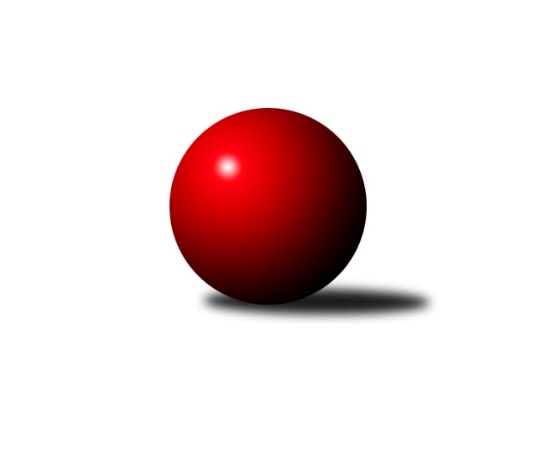 Č.4Ročník 2021/2022	22.5.2024 1.KLD C 2021/2022Statistika 4. kolaTabulka družstev:		družstvo	záp	výh	rem	proh	skore	sety	průměr	body	plné	dorážka	chyby	1.	TJ Centropen Dačice	4	4	0	0	8 : 0 	(17.0 : 19.0)	1575	8	1090	485	28	2.	TJ Lokomotiva Č. Velenice	4	3	0	1	6 : 2 	(27.0 : 25.0)	1631	6	1094	537	19.8	3.	TJ Třebíč	4	3	0	1	6 : 2 	(21.0 : 7.0)	1542	6	1064	477	26	4.	TJ Slovan Kamenice n. L.	4	1	0	3	2 : 6 	(23.5 : 36.5)	1531	2	1079	452	31	5.	TJ Jiskra Nová Bystřice	4	1	0	3	2 : 6 	(31.5 : 20.5)	1519	2	1052	467	24	6.	SK Žižkov Praha	4	0	0	4	0 : 8 	(8.0 : 20.0)	1494	0	1057	437	38.5Tabulka doma:		družstvo	záp	výh	rem	proh	skore	sety	průměr	body	maximum	minimum	1.	TJ Centropen Dačice	2	2	0	0	4 : 0 	(15.0 : 13.0)	1568	4	1598	1538	2.	TJ Třebíč	3	2	0	1	4 : 2 	(10.0 : 2.0)	1522	4	1555	1488	3.	TJ Lokomotiva Č. Velenice	1	1	0	0	2 : 0 	(1.0 : 3.0)	1711	2	1711	1711	4.	TJ Jiskra Nová Bystřice	2	1	0	1	2 : 2 	(22.5 : 9.5)	1531	2	1532	1529	5.	TJ Slovan Kamenice n. L.	3	1	0	2	2 : 4 	(18.5 : 29.5)	1548	2	1573	1520	6.	SK Žižkov Praha	1	0	0	1	0 : 2 	(3.0 : 1.0)	1550	0	1550	1550Tabulka venku:		družstvo	záp	výh	rem	proh	skore	sety	průměr	body	maximum	minimum	1.	TJ Centropen Dačice	2	2	0	0	4 : 0 	(2.0 : 6.0)	1579	4	1659	1498	2.	TJ Lokomotiva Č. Velenice	3	2	0	1	4 : 2 	(26.0 : 22.0)	1604	4	1645	1567	3.	TJ Třebíč	1	1	0	0	2 : 0 	(11.0 : 5.0)	1561	2	1561	1561	4.	TJ Slovan Kamenice n. L.	1	0	0	1	0 : 2 	(5.0 : 7.0)	1514	0	1514	1514	5.	TJ Jiskra Nová Bystřice	2	0	0	2	0 : 4 	(9.0 : 11.0)	1513	0	1534	1492	6.	SK Žižkov Praha	3	0	0	3	0 : 6 	(5.0 : 19.0)	1475	0	1559	1365Tabulka podzimní části:		družstvo	záp	výh	rem	proh	skore	sety	průměr	body	doma	venku	1.	TJ Centropen Dačice	4	4	0	0	8 : 0 	(17.0 : 19.0)	1575	8 	2 	0 	0 	2 	0 	0	2.	TJ Lokomotiva Č. Velenice	4	3	0	1	6 : 2 	(27.0 : 25.0)	1631	6 	1 	0 	0 	2 	0 	1	3.	TJ Třebíč	4	3	0	1	6 : 2 	(21.0 : 7.0)	1542	6 	2 	0 	1 	1 	0 	0	4.	TJ Slovan Kamenice n. L.	4	1	0	3	2 : 6 	(23.5 : 36.5)	1531	2 	1 	0 	2 	0 	0 	1	5.	TJ Jiskra Nová Bystřice	4	1	0	3	2 : 6 	(31.5 : 20.5)	1519	2 	1 	0 	1 	0 	0 	2	6.	SK Žižkov Praha	4	0	0	4	0 : 8 	(8.0 : 20.0)	1494	0 	0 	0 	1 	0 	0 	3Tabulka jarní části:		družstvo	záp	výh	rem	proh	skore	sety	průměr	body	doma	venku	1.	TJ Lokomotiva Č. Velenice	0	0	0	0	0 : 0 	(0.0 : 0.0)	0	0 	0 	0 	0 	0 	0 	0 	2.	TJ Slovan Kamenice n. L.	0	0	0	0	0 : 0 	(0.0 : 0.0)	0	0 	0 	0 	0 	0 	0 	0 	3.	TJ Jiskra Nová Bystřice	0	0	0	0	0 : 0 	(0.0 : 0.0)	0	0 	0 	0 	0 	0 	0 	0 	4.	TJ Třebíč	0	0	0	0	0 : 0 	(0.0 : 0.0)	0	0 	0 	0 	0 	0 	0 	0 	5.	TJ Centropen Dačice	0	0	0	0	0 : 0 	(0.0 : 0.0)	0	0 	0 	0 	0 	0 	0 	0 	6.	SK Žižkov Praha	0	0	0	0	0 : 0 	(0.0 : 0.0)	0	0 	0 	0 	0 	0 	0 	0 Zisk bodů pro družstvo:		jméno hráče	družstvo	body	zápasy	v %	dílčí body	sety	v %	1.	Adam Straka 	TJ Třebíč 	8	/	4	(100%)		/		(%)	2.	Thea Petrů 	TJ Lokomotiva Č. Velenice 	8	/	4	(100%)		/		(%)	3.	Josef Vrbka 	TJ Třebíč 	8	/	4	(100%)		/		(%)	4.	Tomáš Kopáček 	TJ Jiskra Nová Bystřice 	6	/	3	(100%)		/		(%)	5.	Vít Beranovský 	TJ Centropen Dačice 	6	/	4	(75%)		/		(%)	6.	Jan Mol 	TJ Jiskra Nová Bystřice 	4	/	2	(100%)		/		(%)	7.	Matyáš Doležal 	TJ Centropen Dačice 	4	/	2	(100%)		/		(%)	8.	Karolína Filakovská 	TJ Jiskra Nová Bystřice 	4	/	4	(50%)		/		(%)	9.	Tereza Křížová 	TJ Centropen Dačice 	4	/	4	(50%)		/		(%)	10.	David Holý 	TJ Lokomotiva Č. Velenice 	4	/	4	(50%)		/		(%)	11.	Jan Neuvirt 	TJ Centropen Dačice 	4	/	4	(50%)		/		(%)	12.	Petra Mertlová 	TJ Jiskra Nová Bystřice 	2	/	1	(100%)		/		(%)	13.	Tomáš Herman 	SK Žižkov Praha 	2	/	1	(100%)		/		(%)	14.	David Koželuh 	TJ Lokomotiva Č. Velenice 	2	/	1	(100%)		/		(%)	15.	Leona Havlová 	TJ Lokomotiva Č. Velenice 	2	/	1	(100%)		/		(%)	16.	Matěj Budoš 	TJ Jiskra Nová Bystřice 	2	/	2	(50%)		/		(%)	17.	Kateřina Majerová 	SK Žižkov Praha 	2	/	2	(50%)		/		(%)	18.	Anna Hartlová 	TJ Lokomotiva Č. Velenice 	2	/	2	(50%)		/		(%)	19.	Jan Podhradský 	TJ Slovan Kamenice n. L. 	2	/	2	(50%)		/		(%)	20.	Tomáš Novák 	TJ Slovan Kamenice n. L. 	2	/	2	(50%)		/		(%)	21.	Vojtěch Janík 	TJ Třebíč 	2	/	2	(50%)		/		(%)	22.	Václav Rychtařík nejml.	TJ Slovan Kamenice n. L. 	2	/	3	(33%)		/		(%)	23.	Daniela Matoušková 	TJ Lokomotiva Č. Velenice 	2	/	3	(33%)		/		(%)	24.	Jakub Vojáček 	SK Žižkov Praha 	2	/	3	(33%)		/		(%)	25.	Jaroslav Šindelář ml.	TJ Slovan Kamenice n. L. 	2	/	4	(25%)		/		(%)	26.	David Schober ml.	TJ Slovan Kamenice n. L. 	2	/	4	(25%)		/		(%)	27.	Martin Tenkl 	TJ Třebíč 	2	/	4	(25%)		/		(%)	28.	Miloslava Žďárková 	SK Žižkov Praha 	2	/	4	(25%)		/		(%)	29.	Vojtěch Holomý 	TJ Centropen Dačice 	0	/	1	(0%)		/		(%)	30.	Karolína Šedivá 	TJ Lokomotiva Č. Velenice 	0	/	1	(0%)		/		(%)	31.	Barbora Králová 	SK Žižkov Praha 	0	/	1	(0%)		/		(%)	32.	Pavel Rákos 	SK Žižkov Praha 	0	/	1	(0%)		/		(%)	33.	Jakub Votava 	TJ Třebíč 	0	/	2	(0%)		/		(%)	34.	František Šotola 	TJ Jiskra Nová Bystřice 	0	/	3	(0%)		/		(%)	35.	Adam Vaněček 	SK Žižkov Praha 	0	/	4	(0%)		/		(%)Průměry na kuželnách:		kuželna	průměr	plné	dorážka	chyby	výkon na hráče	1.	České Velenice, 1-4	1635	1132	502	28.5	(408.8)	2.	SK Žižkov Praha, 1-4	1604	1115	489	30.5	(401.1)	3.	Kamenice, 1-4	1563	1090	473	28.3	(391.0)	4.	TJ Centropen Dačice, 1-4	1554	1081	473	28.5	(388.6)	5.	TJ Třebíč, 1-4	1509	1038	471	27.3	(377.4)	6.	TJ Jiskra Nová Bystřice, 1-4	1506	1029	476	25.8	(376.6)Nejlepší výkony na kuželnách:České Velenice, 1-4TJ Lokomotiva Č. Velenice	1711	3. kolo	Thea Petrů 	TJ Lokomotiva Č. Velenice	582	3. koloSK Žižkov Praha	1559	3. kolo	David Holý 	TJ Lokomotiva Č. Velenice	566	3. kolo		. kolo	Daniela Matoušková 	TJ Lokomotiva Č. Velenice	563	3. kolo		. kolo	Jakub Vojáček 	SK Žižkov Praha	556	3. kolo		. kolo	Kateřina Majerová 	SK Žižkov Praha	523	3. kolo		. kolo	Adam Vaněček 	SK Žižkov Praha	480	3. kolo		. kolo	Anna Hartlová 	TJ Lokomotiva Č. Velenice	473	3. kolo		. kolo	Miloslava Žďárková 	SK Žižkov Praha	435	3. koloSK Žižkov Praha, 1-4TJ Centropen Dačice	1659	2. kolo	Matyáš Doležal 	TJ Centropen Dačice	556	2. koloSK Žižkov Praha	1550	2. kolo	Vít Beranovský 	TJ Centropen Dačice	554	2. kolo		. kolo	Tomáš Herman 	SK Žižkov Praha	550	2. kolo		. kolo	Jan Neuvirt 	TJ Centropen Dačice	549	2. kolo		. kolo	Tereza Křížová 	TJ Centropen Dačice	547	2. kolo		. kolo	Adam Vaněček 	SK Žižkov Praha	516	2. kolo		. kolo	Jakub Vojáček 	SK Žižkov Praha	484	2. kolo		. kolo	Miloslava Žďárková 	SK Žižkov Praha	483	2. koloKamenice, 1-4TJ Lokomotiva Č. Velenice	1645	4. kolo	Thea Petrů 	TJ Lokomotiva Č. Velenice	570	4. koloTJ Slovan Kamenice n. L.	1573	4. kolo	David Koželuh 	TJ Lokomotiva Č. Velenice	557	4. koloTJ Třebíč	1561	2. kolo	Václav Rychtařík nejml.	TJ Slovan Kamenice n. L.	536	1. koloTJ Slovan Kamenice n. L.	1550	1. kolo	Jan Mol 	TJ Jiskra Nová Bystřice	536	1. koloTJ Jiskra Nová Bystřice	1534	1. kolo	David Schober ml.	TJ Slovan Kamenice n. L.	531	4. koloTJ Slovan Kamenice n. L.	1520	2. kolo	Josef Vrbka 	TJ Třebíč	528	2. kolo		. kolo	Jan Podhradský 	TJ Slovan Kamenice n. L.	526	4. kolo		. kolo	Karolína Filakovská 	TJ Jiskra Nová Bystřice	520	1. kolo		. kolo	Jaroslav Šindelář ml.	TJ Slovan Kamenice n. L.	518	1. kolo		. kolo	Martin Tenkl 	TJ Třebíč	518	2. koloTJ Centropen Dačice, 1-4TJ Centropen Dačice	1598	1. kolo	Thea Petrů 	TJ Lokomotiva Č. Velenice	549	1. koloTJ Lokomotiva Č. Velenice	1567	1. kolo	Tereza Křížová 	TJ Centropen Dačice	545	1. koloTJ Centropen Dačice	1538	3. kolo	Jan Neuvirt 	TJ Centropen Dačice	527	1. koloTJ Slovan Kamenice n. L.	1514	3. kolo	Jan Neuvirt 	TJ Centropen Dačice	526	3. kolo		. kolo	Vít Beranovský 	TJ Centropen Dačice	526	1. kolo		. kolo	Tereza Křížová 	TJ Centropen Dačice	525	3. kolo		. kolo	Jaroslav Šindelář ml.	TJ Slovan Kamenice n. L.	521	3. kolo		. kolo	David Holý 	TJ Lokomotiva Č. Velenice	518	1. kolo		. kolo	Daniela Matoušková 	TJ Lokomotiva Č. Velenice	500	1. kolo		. kolo	Jan Podhradský 	TJ Slovan Kamenice n. L.	497	3. koloTJ Třebíč, 1-4TJ Třebíč	1555	3. kolo	Josef Vrbka 	TJ Třebíč	568	3. koloTJ Třebíč	1524	1. kolo	Adam Straka 	TJ Třebíč	542	1. koloSK Žižkov Praha	1500	1. kolo	Tomáš Kopáček 	TJ Jiskra Nová Bystřice	540	3. koloTJ Centropen Dačice	1498	4. kolo	Adam Straka 	TJ Třebíč	529	3. koloTJ Jiskra Nová Bystřice	1492	3. kolo	Josef Vrbka 	TJ Třebíč	522	1. koloTJ Třebíč	1488	4. kolo	Matyáš Doležal 	TJ Centropen Dačice	519	4. kolo		. kolo	Jakub Vojáček 	SK Žižkov Praha	511	1. kolo		. kolo	Vít Beranovský 	TJ Centropen Dačice	509	4. kolo		. kolo	Karolína Filakovská 	TJ Jiskra Nová Bystřice	508	3. kolo		. kolo	Josef Vrbka 	TJ Třebíč	503	4. koloTJ Jiskra Nová Bystřice, 1-4TJ Lokomotiva Č. Velenice	1599	2. kolo	David Holý 	TJ Lokomotiva Č. Velenice	557	2. koloTJ Jiskra Nová Bystřice	1532	2. kolo	Petra Mertlová 	TJ Jiskra Nová Bystřice	533	2. koloTJ Jiskra Nová Bystřice	1529	4. kolo	Thea Petrů 	TJ Lokomotiva Č. Velenice	533	2. koloSK Žižkov Praha	1365	4. kolo	Matěj Budoš 	TJ Jiskra Nová Bystřice	522	4. kolo		. kolo	Tomáš Kopáček 	TJ Jiskra Nová Bystřice	511	2. kolo		. kolo	Daniela Matoušková 	TJ Lokomotiva Č. Velenice	509	2. kolo		. kolo	Tomáš Kopáček 	TJ Jiskra Nová Bystřice	505	4. kolo		. kolo	Karolína Filakovská 	TJ Jiskra Nová Bystřice	502	4. kolo		. kolo	Jan Mol 	TJ Jiskra Nová Bystřice	499	4. kolo		. kolo	Karolína Filakovská 	TJ Jiskra Nová Bystřice	488	2. koloČetnost výsledků:	2.0 : 0.0	7x	0.0 : 2.0	5x